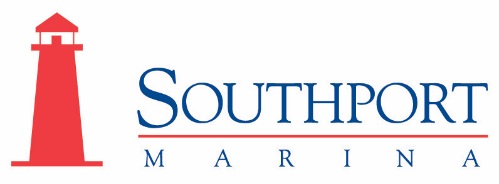 2020-2021 Outside Storage Decommission Sheet Owners Name: ___________________________ Boat Name: __________________________ Slip #:___________Daytime Contact: ___________________ Key Location: ___________________ Email: ______________________*Prices Include Materials.    T.M. = Time and Materials 	WI Sales Tax Not Included. Customer Authorization: ____________________________ Date: _______________________Service Desired Service FeeQty.Completed ByCradle Handling$150.00Jack Stand Rental$37.50 EachBottom Wash (Mandatory) $2.50 Per Ft.Winterize Sailboat (35’ and Under)Engines and All Systems $325.00Engine Only $145.00Winterize Pump Out Head at Fuel Dock This will be added to all deliveries if necessary. $75.00Pull Drain PlugT.M.Winterize Gas Engine$245.00 Each*Winterize Large Diesel$350.00 Each*Winterize Gas/Diesel Generator $155.00 Each*Winterize Fresh Water System$125.00*Winterize Head$65.00 Each*Winterize A/C$80.00 Each*Winterize Ice Maker$60.00 Each*Winterize Shower Sump$55.00 Each*Check and Fill Closed Cooling/Engine $50.00 Each*Check and Fill Closed Cooling/Genset$50.00 Each*Step Mast (Includes Labor)$9.00 Per Ft.Prep Mast for Storage T.M.Store Mast on Rack$3.00 Per Ft.Deliver Vessel From Slip$150.00Add Fuel Conditioner T.M.Maintenance Disconnect Battery In Vessel $22.50 Each*Change Oil and Filter (Gas/Small Diesel)$155.00 Each*Change Oil and Filter (Generator) $125.00 Each*Change Oil Large DieselQUOTEChange Lower Unit Oil$125.00 Each*Shrink WrapShrink Wrap Power Boat/Sailboat Mast Down $2.09 Per SQ Ft.Shrink Wrap Sailboat Mast Up$2.69 SQ Ft. Shrink Wrap Door $35.00Other: Please Specify On Back Of SheetNo Service Requested